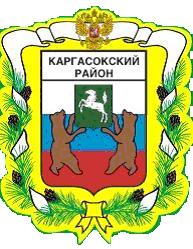 МУНИЦИПАЛЬНОЕ ОБРАЗОВАНИЕ «Каргасокский район»ТОМСКАЯ ОБЛАСТЬДУМА КАРГАСОКСКОГО РАЙОНАВ соответствии с Бюджетным кодексом Российской Федерации и положением о бюджетном процессе, утвержденным решением Думы Каргасокского района от 18.12.2013 № 253 «Об утверждении Положения о бюджетном процессе в Каргасокском районе»,Дума Каргасокского района РЕШИЛА:Внести следующие изменения в решение Думы Каргасокского района от 20.12.2017 № 137 «О бюджете муниципального образования «Каргасокский район» на 2018 год и на плановый период 2019 и 2020 годов»:1. Часть первую статьи 1 указанного решения изложить в следующей редакции:«1. Утвердить основные характеристики районного бюджета на 2018 год:1) общий объем доходов районного бюджета в сумме 1 151 442 820,33 рубля, в том числе налоговые и неналоговые доходы в сумме 307 542 000 рубля, безвозмездные поступления в сумме 843 900 820,33 рубля;2) общий объем расходов районного бюджета в сумме 1 197 572 246,01 рубль;3) дефицит районного бюджета в сумме 46 129 425,68 рублей».2. Во втором абзаце статьи 7 сумму 28 226 237 тыс. рублей заменить на 28 652,237 тыс. рублей.3. В пункте 2 статьи 8 сумму 142 324,791 тыс. рублей заменить на 149 353,039 тыс. рублей.4. Абзац пятый пункта 1) части 1 статьи 13 указанного решения дополнить словами: «в сумме 3 000 тыс. рублей на реализацию мероприятий подпрограммы «Охрана окружающей среды» муниципальной программы ««Создание условий для устойчивого экономического развития муниципального образования «Каргасокский район», в том числе путем предоставления межбюджетных трансфертов бюджетам сельских поселений;».5. В пункте 2) статьи 13 указанного решения абзац девятый считать утратившим силу.6. Приложения 5, 6, 7, 8, 9, 10, 11, 13, 14, 15, 16 к указанному решению Думы Каргасокского района изложить в редакции согласно приложениям 1-11 к настоящему решению.7. Контроль за исполнением настоящего решения возложить на бюджетно-финансовый комитет Думы Каргасокского района.8. Настоящее решение опубликовать в порядке, предусмотренном статьей 42 Устава муниципального образования «Каргасокский район», утвержденного решением Думы Каргасокского района от 17.04.2013 № 195 «О принятии Устава муниципального образования «Каргасокский район».Председатель ДумыКаргасокского района							В.В. БрагинГлава Каргасокского района						А.П. Ащеулов                                                                                                                                                 РублейРаспределение иных межбюджетных трансфертов (дотаций)на поддержку мер по обеспечению сбалансированностибюджетов  сельских поселений  на 2018 год.Приложение №9Утверждено решением ДумыКаргасокского района от 16.03.2018 № 160Приложение № 14к решению Думы Каргасокского районаот 20.12.2017 № 137Пояснительная запискак решению Думы Каргасокского района от 16.03.2018 № 160 «О внесении изменений в решение Думы Каргасокского района от 20.12.2017 № 137 «О бюджете муниципального образования «Каргасокский район» на 2018 год и на плановый период 2019 и 2020 годов»»РЕШЕНИЕРЕШЕНИЕРЕШЕНИЕ16.03.2018№ 160с. Каргасокс. КаргасокО внесении изменений в решение Думы Каргасокского района от 20.12.2017 №137 «О бюджете муниципального образования «Каргасокский район» на 2018 год и на плановый период 2019 и 2020 годов»Приложение №1Утверждено решением ДумыКаргасокского района от 16.03.2018 № 160Приложение № 5к решению Думы Каргасокского районаот 20.12.2017 № 137Приложение №1Утверждено решением ДумыКаргасокского района от 16.03.2018 № 160Приложение № 5к решению Думы Каргасокского районаот 20.12.2017 № 137Приложение №1Утверждено решением ДумыКаргасокского района от 16.03.2018 № 160Приложение № 5к решению Думы Каргасокского районаот 20.12.2017 № 137План доходов бюджета муниципального образования «Каргасокский район»  на  2018г.План доходов бюджета муниципального образования «Каргасокский район»  на  2018г.План доходов бюджета муниципального образования «Каргасокский район»  на  2018г.                                                                                                         Рублей                                                                                                         РублейКоды бюджетнойНаименование      показателейПлан                на   2018 годклассификации Наименование      показателейПлан                на   2018 год1 00 00000 00 0000 000Доходы 307 542 0001 01 00000 00 0000 000Налог на прибыль, доходы 218 042 4001 03 00000 00 0000 000Налоги на товары (работы, услуги), реализуемые на территории Российской Федерации8 411 0001 05 00000 00 0000 000Налоги на совокупный доход18 510 0001 06 00000 00 0000 000Налог на имущество800 0001 07 00000 00 0000 000Налог на добычу общераспространенных полезных ископаемых250 0001 08 00000 00 0000 000Государственная пошлина1 330 0001 11 00000 00 0000 000Доходы от использования имущества,  находящегося в государственной и муниципальной собственности43 458 6001 12 00000 00 0000 000Платежи при пользовании природными ресурсами10 900 0001 13 00000 00 0000 000Доходы от оказания платных услуг и компенсации затрат государства2 190 0001 14 00000 00 0000 000Доходы от продажи материальных и нематериальных активов2 100 0001 16 00000 00 0000 000Штрафы, санкции, возмещение ущерба1 550 0002 00 00000 00 0000 000Безвозмездные перечисления843 900 820,332 02 00000 00 0000 000Безвозмездные поступления от других бюджетов бюджетной системы Российской Федерации818 233 481,332 02 00000 00 0000 000Безвозмездные поступления из областного бюджета818 218 481,332 02 00000 00 0000 000Безвозмездные поступления из бюджетов поселений15 0002 07 00000 00 0000 000Прочие безвозмездные поступления37 580 0002 18 00000 00 0000 000Доходы бюджетов муниципальных районов от возврата прочих остатков субсидий, субвенций и иных межбюджетных трансфертов, имеющих целевое назначение, прошлых лет из бюджетов поселений1 935 782,932 19 00000 00 0000 000Возврат прочих остатков субсидий, субвенций и иных межбюджетных трансфертов, имеющих целевое назначение, прошлых лет из бюджетов муниципальных районов-13 848 443,93ВСЕГО ДОХОДОВ1 151 442 820,33Приложение №2Утверждено решением ДумыКаргасокского района от 16.03.2018 № 160Приложение № 6к решению Думы Каргасокского районаот 20.12.2017 № 137Приложение №2Утверждено решением ДумыКаргасокского района от 16.03.2018 № 160Приложение № 6к решению Думы Каргасокского районаот 20.12.2017 № 137Распределение бюджетных ассигнований по разделам и подразделам классификации  расходов бюджета   муниципального образования«Каргасокский район»   на  2018 год.Распределение бюджетных ассигнований по разделам и подразделам классификации  расходов бюджета   муниципального образования«Каргасокский район»   на  2018 год.Рублей  Приложение №3Утверждено решением ДумыКаргасокского района от 16.03.2018 № 160Приложение № 7к решению Думы Каргасокского районаот 20.12.2017 № 137Распределение бюджетных ассигнований поцелевым статьям, группам и подгруппам видов расходов на 2018 год.Распределение бюджетных ассигнований поцелевым статьям, группам и подгруппам видов расходов на 2018 год.Распределение бюджетных ассигнований поцелевым статьям, группам и подгруппам видов расходов на 2018 год.РублейРублейРублейПриложение №4Утверждено решением ДумыКаргасокского района от 16.03.2018 № 160Приложение № 8к решению Думы Каргасокского районаот 20.12.2017 № 137Ведомственная структура расходов районного бюджета на 2018 годВедомственная структура расходов районного бюджета на 2018 годПриложение №5Утверждено решением ДумыКаргасокского района от 16.03.2018 № 160Приложение № 9к решению Думы Каргасокского районаот 20.12.2017 № 137Приложение №5Утверждено решением ДумыКаргасокского района от 16.03.2018 № 160Приложение № 9к решению Думы Каргасокского районаот 20.12.2017 № 137Приложение №5Утверждено решением ДумыКаргасокского района от 16.03.2018 № 160Приложение № 9к решению Думы Каргасокского районаот 20.12.2017 № 137Объем   межбюджетных трансфертов,  бюджету  муниципальногообразования  "Каргасокский район"  из других бюджетов бюджетной системы                                                                       на 2018  год.Объем   межбюджетных трансфертов,  бюджету  муниципальногообразования  "Каргасокский район"  из других бюджетов бюджетной системы                                                                       на 2018  год.Объем   межбюджетных трансфертов,  бюджету  муниципальногообразования  "Каргасокский район"  из других бюджетов бюджетной системы                                                                       на 2018  год.РублейМежбюджетные трансферты2018 годМежбюджетные трансферты из областного бюджета - всего818 218 481,33Субвенции447 592 199,33В том числеСубвенция на осуществление отдельных государственных полномочий по расчету и предоставлению дотаций поселениям Томской области за счет средств областного бюджета 22 572 000Субвенция на содержание приемных семей, включающее в себя денежные средства приемным семьям на содержание детей и ежемесячную выплату вознаграждения, причитающегося приемным родителям26 188 800Субвенция на осуществление государственных полномочий на осуществление ежемесячной выплаты выплату денежных средств опекунам (попечителям) на содержание детей и обеспечение денежными средствами лиц из числа детей-сирот и детей, оставшихся без попечения родителей, находившихся под опекой (попечительством), в приемной семье и продолжающих обучение в муниципальных образовательных учреждениях2 916 000Субвенция на осуществление отдельных государственных полномочий по регистрации коллективных договоров226 700Субвенции местным бюджетам на обеспечение государственных гарантий реализации прав на получение общедоступного и бесплатного дошкольного образования в муниципальных дошкольных образовательных организациях69 596 800Субвенция на обеспечение государственных гарантий прав граждан на получение общедоступного и бесплатного дошкольного, начального общего, основного общего, среднего (полного) общего, а также дополнительного образования в рамках общеобразовательных программ в муниципальных общеобразовательных организациях298 128 200Субвенция на осуществление отдельных государственных полномочий по обеспечению предоставления бесплатной методической, психолого-педагогической, диагностической и консультативной помощи, в том числе дошкольных образовательных организациях и общеобразовательных организациях, если в них созданы соответствующие консультационные центры родителям (законным представителям) несовершеннолетних обучающихся, обеспечивающих получение детьми дошкольного образования в форме семейного образования470 300Субвенция на осуществление отдельных государственных полномочий по созданию и обеспечению деятельности административных комиссий в Томской области691 200Субвенция на осуществление отдельных государственных полномочий по созданию и обеспечению деятельности комиссий по делам несовершеннолетних и защите их прав773 100Субвенция на осуществление отдельных государственных полномочий обеспечению обучающихся с ограниченными возможностями здоровья, проживающих в муниципальных (частных) образовательных организациях, осуществляющих образовательную деятельность по основным общеобразовательных программам, питанием, одеждой, обувью, мягким и жестким инвентарем и обеспечению обучающихся с ограниченными возможностями здоровья, не проживающих в муниципальных (частных) образовательных организациях, осуществляющих образовательную деятельность по основным общеобразовательным программам, бесплатным двухразовым питанием 8 479 700Субвенция на осуществление отдельных государственных полномочий по регистрации и учету граждан, имеющих право на получение социальных выплат для приобретения жилья в связи с переселением из районов Крайнего Севера и приравненных к ним местностей126 700Субвенция на осуществление отдельных государственных полномочий по регулированию тарифов на перевозки пассажиров и багажа всеми видами общественного  транспорта в городском, пригородном и междугородном сообщении (кроме железнодорожного транспорта) по городским, пригородным и междугородным муниципальным маршрутам26 300Субвенция на осуществление отдельных государственных полномочий по хранению, комплектованию, учету и использованию архивных документов, относящихся к собственности Томской области194 700Субвенция на осуществление  отдельных государственных полномочий по организации и осуществлению деятельности по опеке и попечительству 4 479 700Субвенция на обеспечение одеждой обувью и мягким инвентарем, оборудованием и единовременным денежным пособием детей-сирот и детей, оставшихся без попечения родителей, а так же лиц из числа детей-сирот и детей, оставшихся без попечения родителей,- выпускников муниципальных образовательных учреждений, находящихся (находившихся) под опекой (попечительством) или в приемных семьях, и выпускников негосударственных общеобразовательных учреждений ,находящихся  под опекой, в приемных семьях1 016 300Субвенция на осуществление отдельных государственных полномочий по предоставлению переоформлению и изъятию горных отводов для разработки месторождений и проявлений общераспространенных полезных ископаемых15 800Субвенция на осуществление отдельных государственных полномочий по государственной поддержке сельскохозяйственного производства (предоставление субсидии на содействие  достижению целевых показателей региональных программ развития агропромышленного комплекса)  (Средства федерального бюджета )10 500Субвенция на осуществление отдельных государственных полномочий по государственной поддержке сельскохозяйственного производства (предоставление субсидии на содействие  достижению целевых показателей региональных программ развития агропромышленного комплекса) (Средства областного бюджета )3 500Субвенция на осуществление отдельных государственных полномочий по государственной поддержке сельскохозяйственного производства (предоставление субсидии на повышение продуктивности в молочном скотоводстве)  (Средства федерального бюджета )3 700Субвенция на осуществление отдельных государственных полномочий по государственной поддержке сельскохозяйственного производства (предоставление субсидии на повышение продуктивности в молочном скотоводстве)  (Средства областного бюджета )45 600Субвенция на осуществление отдельных государственных полномочий по государственной поддержке сельскохозяйственного производства (поддержка малых форм хозяйствования)843 000Субвенция на осуществление отдельных государственных полномочий по государственной  поддержке сельскохозяйственного производства (на осуществление управленческих функций органами местного самоуправления)690 000Субвенция на осуществление отдельных государственных полномочий по выплате надбавок к должностному окладу педагогическим работникам образовательных учреждений813 000Субвенция на осуществление первичного воинского учета на территориях, где отсутствуют военные комиссариаты1 749 800Субвенция на выплату единовременного пособия при всех формах устройства детей, лишенных родительского попечения, в семью367 900Субвенция на предоставление жилых помещений детям – сиротам и детям, оставшимся  без попечения родителей, лицам из их числа по договорам найма специализированных жилых помещений  (Средства федерального бюджета)1 187 199,33Субвенция на предоставление жилых помещений детям – сиротам и детям, оставшимся  без попечения родителей, лицам из их числа по договорам найма специализированных жилых помещений  (Средства  областного  бюджета)5 975 700Субсидии205 587 882Субсидия на компенсацию расходов по организации электроснабжения от дизельных электростанций78 883 700Субсидия на организацию отдыха детей в каникулярное время2 355 300Субсидия на обеспечение участия спортивных сборных команд муниципальных районов в официальных региональных спортивных, физкультурных мероприятиях, проводимых на территории Томской области421 700Субсидия на обеспечение условий для развития физической культуры и массового спорта 2 449 000Субсидия на компенсацию расходов по организации теплоснабжения теплоснабжающими организациями, использующими в качестве топлива нефть или мазут16 136 200Субсидия на оплату труда руководителям и специалистам муниципальных учреждений культуры и искусства, в части выплаты надбавок и доплат к тарифной ставке1 606 400Субсидия на создание условий для управления многоквартирными домами16 700Субсидия на стимулирующие выплаты в муниципальных организациях дополнительного образования Томской области945 800Субсидия на создание дополнительных мест во вновь построенных образовательных организациях с использованием механизма государственно-частного партнерства в рамках государтвенной программы «Развитие образования в Томской области»27 856 900Субсидия на развитие материально-технической базыдля занятий спортом, физической культурой по месту жительства и в образовательных учреждениях в рамках государственной программы «Развитие молодежной политики, физической культуры и спорта в Томской области»20 000 000Субсидия на улучшение жилищных условий молодых семей Томской области  в рамках государственной прграммы «Обеспкчение доступности жилья и улучшение качества жилищных условий населения Томской области»  (Средства федерального бюджета)1 374 000Субсидия на капитальный ремонт и (или) ремонт автомобильных дорог общего пользования местного значения в рамках государственной программы «Развитие транспортной системы в Томской области»24 105 000Субсидия на обеспечение развития и укрепления материально-технической базы муниципальных домов культуры (Средства федерального бюджета)455 670Субсидия на обеспечение развития и укрепления материально-технической базы муниципальных домов культуры (Средства областного бюджета)93 330Субсидия на реализацию ГП «Формированиекомфортной  городской среды Томской области на 2018-2022годы» Поддержка ГП субъектов РФ и муниципальных программ формирования современной городской среды (Средства федерального бюджета)2 598 456Субсидия на реализацию ГП «Формированиекомфортной  городской среды Томской области на 2018-2022годы» Поддержка ГП субъектов РФ и муниципальных программ формирования современной городской среды (Средства областного бюджета)532 214Субсидия на достижение целевых показателей по плану мероприятий ("дорожной карте") "Изменения  в сфере образования в Томской области", в части повышения заработной платы педагогических работников муниципальных учреждений3 787 400Субсидия на достижение целевых показателей по плану мероприятий ("дорожной карте") "Изменения в сфере образования в Томской области", в части повышения заработной платы педагогических работников муниципальных учреждений10 167 800Субсидия на достижение целевых показателей по плану мероприятий ("дорожной карте") "Изменения в сфере культуры, направленные на  повышение ее эффективности в части повышения заработной платы работников11 726 600Иные межбюджетные трансферты4 678 900Иные межбюджетные трансферты на частичную оплату стоимости питания отдельных категорий обучающихся в муниципальных общеобразовательных организациях1 471 900Иные межбюджетные трансферты на выплату ежемесячной стипендии Губернатора Томской области молодым учителям муниципальных образовательных организаций813 000Иные межбюджетные трансферты на выплату стипендии Губернатора Томской области  лучшим учителям1 094 000Иные межбюджетные трансферты на оказание помощи в ремонте и (или) переустройстве жилых помещений граждан, не стоящих на учете в качестве нуждающихся в улучшении жилищных условий и не реализовавших свое право на улучшение жилищных условий за счет средств федерального и областного бюджетов в 2009 и последующих годах, из числа: участников и инвалидов Великой Отечественной войны 1941 – 1945 годов; тружеников тыла военных лет; лиц награжденных знаком «Жителю блокадного Ленинграда»; бывших несовершеннолетних узников концлагерей; вдов погибших (умерших) участников Великой Отечественной войны 1941 – 1945 годов, не вступивших в повторный брак 1 300 000Дотации160 359 500Дотации на выравнивание бюджетной обеспеченности муниципальных районов из областного фонда финансовой поддержки муниципальных районов69 245 000Дотации на обеспечение сбалансированности бюджетов муниципальных районов91 114 500Безвозмездные поступления от сельских поселений15 000Всего межбюджетных трансфертов818 233 481,33Приложение №6Утверждено решением ДумыКаргасокского района от 16.03.2018 № 160Приложение № 10к решению Думы Каргасокского районаот 20.12.2017 № 137Приложение №6Утверждено решением ДумыКаргасокского района от 16.03.2018 № 160Приложение № 10к решению Думы Каргасокского районаот 20.12.2017 № 137Источники
финансирования дефицита бюджета    муниципального образования   "Каргасокский район"  на 2018 годИсточники
финансирования дефицита бюджета    муниципального образования   "Каргасокский район"  на 2018 годРублейНаименование источника2018 год           Изменение  остатков  средств на  счетах по учету средств местного бюджета в течение соответствующего финансового года30 341 425,68Разница между полученными и погашенными муниципальным образованием в валюте Российской Федерации бюджетными кредитами, предоставленными местному бюджету другими бюджетами бюджетной системы Российской Федерации15 788 000ИТОГО46 129 425,68Приложение №7Утверждено решением ДумыКаргасокского района от 16.03.2018 № 160Приложение № 11к решению Думы Каргасокского районаот 20.12.2017 № 137Приложение №7Утверждено решением ДумыКаргасокского района от 16.03.2018 № 160Приложение № 11к решению Думы Каргасокского районаот 20.12.2017 № 137Приложение №7Утверждено решением ДумыКаргасокского района от 16.03.2018 № 160Приложение № 11к решению Думы Каргасокского районаот 20.12.2017 № 137Приложение №7Утверждено решением ДумыКаргасокского района от 16.03.2018 № 160Приложение № 11к решению Думы Каргасокского районаот 20.12.2017 № 137Приложение №7Утверждено решением ДумыКаргасокского района от 16.03.2018 № 160Приложение № 11к решению Думы Каргасокского районаот 20.12.2017 № 137Приложение №7Утверждено решением ДумыКаргасокского района от 16.03.2018 № 160Приложение № 11к решению Думы Каргасокского районаот 20.12.2017 № 137Приложение №7Утверждено решением ДумыКаргасокского района от 16.03.2018 № 160Приложение № 11к решению Думы Каргасокского районаот 20.12.2017 № 137Приложение №7Утверждено решением ДумыКаргасокского района от 16.03.2018 № 160Приложение № 11к решению Думы Каргасокского районаот 20.12.2017 № 137Приложение №7Утверждено решением ДумыКаргасокского района от 16.03.2018 № 160Приложение № 11к решению Думы Каргасокского районаот 20.12.2017 № 137Приложение №7Утверждено решением ДумыКаргасокского района от 16.03.2018 № 160Приложение № 11к решению Думы Каргасокского районаот 20.12.2017 № 137Перечень объектов капитального строительства  и капитального ремонта  объектов муниципальной собственности, финансируемых из  бюджета                                                                        муниципального образования "Каргасокский район"  на  2018 год.Перечень объектов капитального строительства  и капитального ремонта  объектов муниципальной собственности, финансируемых из  бюджета                                                                        муниципального образования "Каргасокский район"  на  2018 год.Перечень объектов капитального строительства  и капитального ремонта  объектов муниципальной собственности, финансируемых из  бюджета                                                                        муниципального образования "Каргасокский район"  на  2018 год.Перечень объектов капитального строительства  и капитального ремонта  объектов муниципальной собственности, финансируемых из  бюджета                                                                        муниципального образования "Каргасокский район"  на  2018 год.Перечень объектов капитального строительства  и капитального ремонта  объектов муниципальной собственности, финансируемых из  бюджета                                                                        муниципального образования "Каргасокский район"  на  2018 год.Перечень объектов капитального строительства  и капитального ремонта  объектов муниципальной собственности, финансируемых из  бюджета                                                                        муниципального образования "Каргасокский район"  на  2018 год.Перечень объектов капитального строительства  и капитального ремонта  объектов муниципальной собственности, финансируемых из  бюджета                                                                        муниципального образования "Каргасокский район"  на  2018 год.Перечень объектов капитального строительства  и капитального ремонта  объектов муниципальной собственности, финансируемых из  бюджета                                                                        муниципального образования "Каргасокский район"  на  2018 год.Перечень объектов капитального строительства  и капитального ремонта  объектов муниципальной собственности, финансируемых из  бюджета                                                                        муниципального образования "Каргасокский район"  на  2018 год.                         Рублей.                         Рублей.                         Рублей.                         Рублей.                         Рублей.                         Рублей.                         Рублей.Наименование объектов, их местонахождениеНаименование объектов, их местонахождениеНаименование объектов, их местонахождениеНаименование объектов, их местонахождение Год начала и окончания работКФСРКЦСРКВРЛимит капитальных вложений на 2018г.Капитальный ремонтКапитальный ремонтКапитальный ремонтКапитальный ремонт18 832 000,00ОБРАЗОВАНИЕОБРАЗОВАНИЕОБРАЗОВАНИЕОБРАЗОВАНИЕ070018 500 000,00Дошкольное образованиеДошкольное образованиеДошкольное образованиеДошкольное образование0701400 000,00Муниципальная программа "Развитие образования в муниципальном образовании "Каргасокский район"Муниципальная программа "Развитие образования в муниципальном образовании "Каргасокский район"Муниципальная программа "Развитие образования в муниципальном образовании "Каргасокский район"Муниципальная программа "Развитие образования в муниципальном образовании "Каргасокский район"07010100000000400 000,00Подпрограмма "Развитие инфраструктуры системы образования"Подпрограмма "Развитие инфраструктуры системы образования"Подпрограмма "Развитие инфраструктуры системы образования"Подпрограмма "Развитие инфраструктуры системы образования"07010120000000400 000,00Капитальный ремонт МБДОУ д/с № 3 "Теремок" Капитальный ремонт МБДОУ д/с № 3 "Теремок" Капитальный ремонт МБДОУ д/с № 3 "Теремок" Капитальный ремонт МБДОУ д/с № 3 "Теремок" 20180701012810Р713240400 000,00Общее образованиеОбщее образованиеОбщее образованиеОбщее образование070218 100 000,00Муниципальная программа "Развитие образования в муниципальном образовании "Каргасокский район"Муниципальная программа "Развитие образования в муниципальном образовании "Каргасокский район"Муниципальная программа "Развитие образования в муниципальном образовании "Каргасокский район"Муниципальная программа "Развитие образования в муниципальном образовании "Каргасокский район"0702010000000018 100 000,00Подпрограмма "Развитие инфраструктуры системы образования"Подпрограмма "Развитие инфраструктуры системы образования"Подпрограмма "Развитие инфраструктуры системы образования"Подпрограмма "Развитие инфраструктуры системы образования"0702012000000018 100 000,00Капитальный ремонт  КСОШ - интернат №1 Капитальный ремонт  КСОШ - интернат №1 Капитальный ремонт  КСОШ - интернат №1 Капитальный ремонт  КСОШ - интернат №1 20180702012810Р7102406 500 000,00Капитальный ремонт  МБОУ Каргасокская СОШ №2. Капитальный ремонт  МБОУ Каргасокская СОШ №2. Капитальный ремонт  МБОУ Каргасокская СОШ №2. Капитальный ремонт  МБОУ Каргасокская СОШ №2. 20180702012810Р72124011 600 000,00Муниципальная программа "Развитие культуры и туризма в муниципальном образовании "Каргасокский район"Муниципальная программа "Развитие культуры и туризма в муниципальном образовании "Каргасокский район"Муниципальная программа "Развитие культуры и туризма в муниципальном образовании "Каргасокский район"Муниципальная программа "Развитие культуры и туризма в муниципальном образовании "Каргасокский район"201808010200000000332 000Подпрограмма "Развитие культуры в Каргасокском районе"Подпрограмма "Развитие культуры в Каргасокском районе"Подпрограмма "Развитие культуры в Каргасокском районе"Подпрограмма "Развитие культуры в Каргасокском районе"08010210000000332 000Капитальный ремонт СДК в с.НапасКапитальный ремонт СДК в с.НапасКапитальный ремонт СДК в с.НапасКапитальный ремонт СДК в с.Напас0801021800Р817240332 000Капитальное строительствоКапитальное строительствоКапитальное строительствоКапитальное строительство39 076 964,21ЖИЛИЩНО-КОММУНАЛЬНОЕ ХОЗЯЙСТВОЖИЛИЩНО-КОММУНАЛЬНОЕ ХОЗЯЙСТВОЖИЛИЩНО-КОММУНАЛЬНОЕ ХОЗЯЙСТВОЖИЛИЩНО-КОММУНАЛЬНОЕ ХОЗЯЙСТВО05002 100 000,00Коммунальное хозяйствоКоммунальное хозяйствоКоммунальное хозяйствоКоммунальное хозяйство05022 100 000,00Муниципальная программа "Обеспечение доступным и комфортным жильем и коммунальными услугами жителей муниципального образования "Каргасокский район"Муниципальная программа "Обеспечение доступным и комфортным жильем и коммунальными услугами жителей муниципального образования "Каргасокский район"Муниципальная программа "Обеспечение доступным и комфортным жильем и коммунальными услугами жителей муниципального образования "Каргасокский район"Муниципальная программа "Обеспечение доступным и комфортным жильем и коммунальными услугами жителей муниципального образования "Каргасокский район"050203000000002 100 000,00Подпрограмма "Газификация Каргасокского района"Подпрограмма "Газификация Каргасокского района"Подпрограмма "Газификация Каргасокского района"Подпрограмма "Газификация Каргасокского района"050203500000002 100 000,00Строительство газораспределительных сетейСтроительство газораспределительных сетейСтроительство газораспределительных сетейСтроительство газораспределительных сетей20180502035800И7214102 100 000,00ОБРАЗОВАНИЕОБРАЗОВАНИЕОБРАЗОВАНИЕОБРАЗОВАНИЕ07005 182 000,00Дошкольное образованиеДошкольное образованиеДошкольное образованиеДошкольное образование07014 182 000,00Муниципальная программа "Развитие образования в муниципальном образовании "Каргасокский район"Муниципальная программа "Развитие образования в муниципальном образовании "Каргасокский район"Муниципальная программа "Развитие образования в муниципальном образовании "Каргасокский район"Муниципальная программа "Развитие образования в муниципальном образовании "Каргасокский район"070101000000004 182 000,00Подпрограмма "Развитие инфраструктуры системы образования"Подпрограмма "Развитие инфраструктуры системы образования"Подпрограмма "Развитие инфраструктуры системы образования"Подпрограмма "Развитие инфраструктуры системы образования"070101200000004 182 000,00Строительство здания пищеблока МБДОУ д/с №1Строительство здания пищеблока МБДОУ д/с №1Строительство здания пищеблока МБДОУ д/с №1Строительство здания пищеблока МБДОУ д/с №120180701012810И7704104 182 000,00Общее образованиеОбщее образованиеОбщее образованиеОбщее образование07021 000 000,00Муниципальная программа «Создание в Каргасокском районе новых и сохранение существующих ученических мест в муниципальных общеобразовательных организациях»Муниципальная программа «Создание в Каргасокском районе новых и сохранение существующих ученических мест в муниципальных общеобразовательных организациях»Муниципальная программа «Создание в Каргасокском районе новых и сохранение существующих ученических мест в муниципальных общеобразовательных организациях»Муниципальная программа «Создание в Каргасокском районе новых и сохранение существующих ученических мест в муниципальных общеобразовательных организациях»070208000000001 000 000,00Подпрограмма "Строительство муниципальных общеобразовательных организаций"Подпрограмма "Строительство муниципальных общеобразовательных организаций"Подпрограмма "Строительство муниципальных общеобразовательных организаций"Подпрограмма "Строительство муниципальных общеобразовательных организаций"070208100000001 000 000,00Строительство Усть - Тымской школы (средства районного бюджета)Строительство Усть - Тымской школы (средства районного бюджета)Строительство Усть - Тымской школы (средства районного бюджета)Строительство Усть - Тымской школы (средства районного бюджета)2017-2018 0702081800И7204101 000 000,00Муниципальная программа "Развитие культуры и туризма в муниципальном образовании "Каргасокский район"Муниципальная программа "Развитие культуры и туризма в муниципальном образовании "Каргасокский район"Муниципальная программа "Развитие культуры и туризма в муниципальном образовании "Каргасокский район"Муниципальная программа "Развитие культуры и туризма в муниципальном образовании "Каргасокский район"0801350 000Подпрограмма "Развитие культуры в Каргасокском районе"Подпрограмма "Развитие культуры в Каргасокском районе"Подпрограмма "Развитие культуры в Каргасокском районе"Подпрограмма "Развитие культуры в Каргасокском районе"0801350 000Строительство здания музея в с.Каргасок (корректировка ПСД).Строительство здания музея в с.Каргасок (корректировка ПСД).Строительство здания музея в с.Каргасок (корректировка ПСД).Строительство здания музея в с.Каргасок (корректировка ПСД).20180801021800И819410350 000ФИЗИЧЕСКАЯ КУЛЬТУРА И СПОРТФИЗИЧЕСКАЯ КУЛЬТУРА И СПОРТФИЗИЧЕСКАЯ КУЛЬТУРА И СПОРТФИЗИЧЕСКАЯ КУЛЬТУРА И СПОРТ110031 444 964,21Физическая культураФизическая культураФизическая культураФизическая культура110131 444 964,21Муниципальная программа "Развитие молодежной политики, физической культуры и спорта на территории муниципального образования "Каргасокский район""Муниципальная программа "Развитие молодежной политики, физической культуры и спорта на территории муниципального образования "Каргасокский район""Муниципальная программа "Развитие молодежной политики, физической культуры и спорта на территории муниципального образования "Каргасокский район""Муниципальная программа "Развитие молодежной политики, физической культуры и спорта на территории муниципального образования "Каргасокский район""1101050000000031 444 964,21Подпрограмма "Развитие физической культуры и спорта"Подпрограмма "Развитие физической культуры и спорта"Подпрограмма "Развитие физической культуры и спорта"Подпрограмма "Развитие физической культуры и спорта"1101051000000031 444 964,21Реконструкция стадиона "Юность" в с.Каргасок (средства районного бюджета)Реконструкция стадиона "Юность" в с.Каргасок (средства районного бюджета)Реконструкция стадиона "Юность" в с.Каргасок (средства районного бюджета)Реконструкция стадиона "Юность" в с.Каргасок (средства районного бюджета)2017-2019 1101051810И3804107 444 964,21Реконструкция стадиона "Юность" в с.Каргасок Томской области (средства областного бюджета)Реконструкция стадиона "Юность" в с.Каргасок Томской области (средства областного бюджета)Реконструкция стадиона "Юность" в с.Каргасок Томской области (средства областного бюджета)Реконструкция стадиона "Юность" в с.Каргасок Томской области (средства областного бюджета)2017-2019 1101051814И38041020 000 000,00Реконструкция стадиона МБОУ Каргасокская СОШ №2, спортивная площадкаРеконструкция стадиона МБОУ Каргасокская СОШ №2, спортивная площадкаРеконструкция стадиона МБОУ Каргасокская СОШ №2, спортивная площадкаРеконструкция стадиона МБОУ Каргасокская СОШ №2, спортивная площадка1101051810И7754104 000 000,00ИТОГО:ИТОГО:ИТОГО:ИТОГО:57 908 964,21Приложение №8Утверждено решением ДумыКаргасокского района от 16.03.2018 № 160Приложение № 13к решению Думы Каргасокского районаот 20.12.2017 № 137Распределение дотаций на выравнивание бюджетной обеспеченности сельских поселений  из бюджета муниципального образования                                                    "Каргасокский район" на 2018 год.Сельские поселенияДотации - Всегоиз средств областного бюджета из средств районного бюджетаКаргасокское5 147 60005 147 600Вертикосское2 425 5002 130 400295 100Киндальское1 030 100823 600206 500Нововасюганское252 1000252 100Новоюгинское4 961 2004 863 90097 300Сосновское2 353 7001 550 400803 300Средневасюганское11 521 7007 342 2004 179 500Среднетымское10 278 400010 278 400Толпаровское6 536 8002 180 7004 356 100Тымское1 329 9001 098 100231 800Устьтымское1 585 0001 550 40034 600Устьчижапское2 412 2001 032 3001 379 900Всего49 834 20022 572 00027 262 200Сельские поселенияИные межбюджетные трансферты (дотации)Иные межбюджетные трансферты (дотации, имеющие целевое назначение)ВСЕГОКаргасокское688 2002 031 5372 719 737Вертикосское1 816 8001 816 800Киндальское2 477 6002 477 600Нововасюганское1 378 6001 378 600Новоюгинское3 198 50093 6003 292 100Сосновское4 365 0004 365 000Средневасюганское258 000258 000Среднетымское961 500961 500Толпаровское701 100701 100Тымское3 505 5003 505 500Устьтымское4 109 700426 0004 535 700Устьчижапское2 640 6002 640 600Всего26 101 1002 551 13728 652 237Сельские поселенияСельские поселенияТрансферты бюджетам поселений на дорожную деятельность в границах населенных пунктовТрансферты на компенсацию расходов на оплату труда руководителям и специалистам муниципальных учреждений культуры и искусства, в части выплат надбавок и доплат к тарифной ставкеТрансферты бюджетам поселений на обеспечение условий развития  физической культуры и массового спортаТрансферты бюджетам сельских поселений на компенсацию расходов по организации электроснабжения от дизельных электростанцийТрансферты бюджетам сельских поселений на компенсацию расходов по организации теплоснабжения энергоснабжающими организациями, использующими в качестве топлива нефть или мазут Трансферты на  содержание общественной уборной / на создание условий для управления многоквартирными домами  Трансферты бюджетам сельских поселений  на ремонт автомобильных дорог общего пользования местного значения в рамках государственной программы "Развитие транспортной системы в Томской области" (средства областного бюджета/ районного бюджета)Трансферты бюджетам поселений на повышение заработной платы  работников культуры  («дорожные карты»)КаргасокскоеКаргасокское9 554 000178 739784 99400600 000/ 16 70024 105 000/1 300 000844 800ВертикосскоеВертикосское290 00022 65594 1880000171 000КиндальскоеКиндальское88 000094 18800000НововасюганскоеНововасюганское661 000109 524251 172016 136 20000360 000НовоюгинскоеНовоюгинское1 019 000100 619219 7822 937 500000420 000СосновскоеСосновское67 000150 61594 1889 936 100000313 200СредневасюганскоеСредневасюганское1 141 000218 580251 1725 371 000000588 000СреднетымскоеСреднетымское506 000164 521188 37617 300 800000468 000ТолпаровскоеТолпаровское350 00064 215188 37619 042 00000086 400ТымскоеТымское69 00096 32294 1886 915 300000147 000УстьтымскоеУстьтымское170 00058 74694 1888 717 600000153 000УстьчижапскоеУстьчижапское55 00022 65594 1888 663 40000075 600ВсегоВсего13 970 0001 187 1912 449 00078 883 70016 136 200600 000/ 16 70024 105 000/1 300 0003 627 000Распределение  субвенций и иных межбюджетных трансфертов между бюджетами сельских поселений из бюджета    муниципального образования "Каргасокский район"  на 2018 годРаспределение  субвенций и иных межбюджетных трансфертов между бюджетами сельских поселений из бюджета    муниципального образования "Каргасокский район"  на 2018 годРаспределение  субвенций и иных межбюджетных трансфертов между бюджетами сельских поселений из бюджета    муниципального образования "Каргасокский район"  на 2018 годРаспределение  субвенций и иных межбюджетных трансфертов между бюджетами сельских поселений из бюджета    муниципального образования "Каргасокский район"  на 2018 годРаспределение  субвенций и иных межбюджетных трансфертов между бюджетами сельских поселений из бюджета    муниципального образования "Каргасокский район"  на 2018 годРаспределение  субвенций и иных межбюджетных трансфертов между бюджетами сельских поселений из бюджета    муниципального образования "Каргасокский район"  на 2018 годРаспределение  субвенций и иных межбюджетных трансфертов между бюджетами сельских поселений из бюджета    муниципального образования "Каргасокский район"  на 2018 годРаспределение  субвенций и иных межбюджетных трансфертов между бюджетами сельских поселений из бюджета    муниципального образования "Каргасокский район"  на 2018 годРаспределение  субвенций и иных межбюджетных трансфертов между бюджетами сельских поселений из бюджета    муниципального образования "Каргасокский район"  на 2018 годРаспределение  субвенций и иных межбюджетных трансфертов между бюджетами сельских поселений из бюджета    муниципального образования "Каргасокский район"  на 2018 годРаспределение  субвенций и иных межбюджетных трансфертов между бюджетами сельских поселений из бюджета    муниципального образования "Каргасокский район"  на 2018 годРаспределение  субвенций и иных межбюджетных трансфертов между бюджетами сельских поселений из бюджета    муниципального образования "Каргасокский район"  на 2018 год                                                                                                                                                                  Рублей                                                                                                                                                                  Рублей                                                                                                                                                                  Рублей                                                                                                                                                                  Рублей                                                                                                                                                                  Рублей                                                                                                                                                                  Рублей                                                                                                                                                                  РублейСельские поселенияСельские поселенияТрансферты бюджетам поселений  на мероприятия по реализациии муниципальной программы "Обеспечение безопасности жизнедеятельности населения муниципального образования "Каргасокский район""Трансферты бюджетам поселений  на мероприятия по реализациии муниципальной программы "Обеспечение безопасности жизнедеятельности населения муниципального образования "Каргасокский район""Трансферты бюджетам сельских поселений для участия в районных спортивных играх «Сибирские узоры»/ Трансферты бюджетам сельских поселений на исполнение судебных актов по обеспечению жилыми помещениями детей-сирот, детей, оставшихся без попечения родителейТрансферты бюджетам сельских поселений для участия в районных спортивных играх «Сибирские узоры»/ Трансферты бюджетам сельских поселений на исполнение судебных актов по обеспечению жилыми помещениями детей-сирот, детей, оставшихся без попечения родителейТрансферты бюджетам сельских поселений на обеспечение развития и укрепления материально-технической базы муниципальных домов культуры, (ФБ/ОБ)Трансферты бюджетам сельских поселений на обеспечение развития и укрепления материально-технической базы муниципальных домов культуры, (ФБ/ОБ)Трансферты бюджетам сельских поселений на реализацию ГП «Формированиекомфортной  городской среды Томской области на 2018-2022годы» Поддержка ГП субъектов РФ и муниципальных программ формирования современной городской среды, (ФБ/ОБ) Трансферты бюджетам сельских поселений на реализацию ГП «Формированиекомфортной  городской среды Томской области на 2018-2022годы» Поддержка ГП субъектов РФ и муниципальных программ формирования современной городской среды, (РБ)Субвенции бюджетам сельских поселений на осуществление полномочий по первичному воинскому учету на территориях, где отсутствуют военные комиссариатыИТОГОИТОГОКаргасокскоеКаргасокское50 00050 000/630241/63024149 800/10 20049 800/10 2002 598 456/532 214731 537041 986 68141 986 681ВертикосскоеВертикосское237 000/237 000/20 750/4 25020 750/4 250116 900956 743956 743КиндальскоеКиндальское114 600296 788296 788НововасюганскоеНововасюганское36 935/7 56536 935/7 565321 50017 883 89617 883 896НовоюгинскоеНовоюгинское50 215/10 28550 215/10 285145 3004 902 7014 902 701СосновскоеСосновское49 800/10 20049 800/10 200119 40010 740 50310 740 503СредневасюганскоеСредневасюганское49 800/10 20049 800/10 200344 0007 973 7527 973 752СреднетымскоеСреднетымское78 850/16 15078 850/16 150122 10018 844 79718 844 797ТолпаровскоеТолпаровское24 070/4 93024 070/4 930120 00019 879 99119 879 991ТымскоеТымское29 050/5 95029 050/5 950116 0007 472 8107 472 810УстьтымскоеУстьтымское33 200/6 80033 200/6 800116 4008 349 9348 349 934УстьчижапскоеУстьчижапское33 200/6 80033 200/6 800113 6009 064 4439 064 443ВсегоВсего50 00050 000237 000/630 241237 000/630 241455 670/93 330455 670/93 3302 598 456/532 2141 749 800149 353 039149 353 039Приложение №10Утверждено решением ДумыКаргасокского района от 16.03.2018 № 160Приложение № 15к решению Думы Каргасокского районаот 20.12.2017 № 137Приложение №10Утверждено решением ДумыКаргасокского района от 16.03.2018 № 160Приложение № 15к решению Думы Каргасокского районаот 20.12.2017 № 137Приложение №10Утверждено решением ДумыКаргасокского района от 16.03.2018 № 160Приложение № 15к решению Думы Каргасокского районаот 20.12.2017 № 137Перечень и объёмы финансированиямуниципальных программ на 2018годПеречень и объёмы финансированиямуниципальных программ на 2018годПеречень и объёмы финансированиямуниципальных программ на 2018годРублейРублейРублейНаименование кодаКЦСРАссигнования 2018 годМуниципальная программа "Развитие образования в муниципальном образовании "Каргасокский район"0100000000679 912 485,45Подпрограмма "Развитие дошкольного, общего и дополнительного образования"0110000000581 672 970,96Подпрограмма "Развитие инфраструктуры системы образования"012000000023 982 000,00Подпрограмма "Реализация полномочий по организации и осуществлению деятельности по опеке и попечительству"013000000037 611 699,33Обеспечивающая подпрограмма (УОО и П)014000000036 645 815,16Муниципальная программа "Развитие культуры и туризма в муниципальном образовании "Каргасокский район"020000000067 571 912,00Подпрограмма "Развитие культуры в Каргасокском районе"021000000061 881 312,00Обеспечивающая подпрограмма (Отдел культуры и туризма)02300000005 690 600,00Муниципальная программа "Обеспечение доступным и комфортным жильем и коммунальными услугами жителей муниципального образования "Каргасокский район"030000000055 385 864,70Подпрограмма "Ликвидация ветхого и аварийного муниципального жилищного фонда"0310000000800 000,00Подпрограмма "Устойчивое развитие сельских территорий Каргасокского района"0330000000720 000,00Подпрограмма "Обеспечение жильем молодых семей в Каргасокском районе"03400000002 066 400,00Подпрограмма "Газификация Каргасокского района"03500000002 100 000,00Подпрограмма "Оказание помощи в ремонте жилья ветеранов Великой Отечественной войны 1941 - 1945 годов"03600000002 600 000,00Обеспечивающая подпрограмма (Администрация Каргасокского района)037000000047 099 464,70Муниципальная программа "Обеспечение безопасности жизнедеятельности населения муниципального образования "Каргасокский район""040000000050 000,00Подпрограмма "Профилактика преступности и наркомании"042000000050 000,00Муниципальная программа "Развитие молодежной политики, физической культуры и спорта на территории муниципального образования "Каргасокский район""050000000036 615 664,21Подпрограмма "Развитие физической культуры и спорта"051000000036 515 664,21Подпрограмма "Развитие эффективной молодежной политики и патриотического воспитания в Каргасокском районе""0520000000100 000,00Муниципальная программа "Повышение энергоэффективности в муниципальном образовании "Каргасокский район""06000000009 452 075,09Подпрограмма "Повышение энергетической эффективности в ЖКХ Каргасокского района"06200000003 000 000,00Обеспечивающая подпрограмма (УЖКХ и КС)06400000006 452 075,09Муниципальная программа "Создание условий для устойчивого экономического развития муниципального образования "Каргасокский район""0700000000306 633 696,56Подпрограмма "Развитие субъектов малого и среднего предпринимательства, поддержка сельского хозяйства"07100000001 566 300,00Подпрограмма "Охрана окружающей среды"07200000008 500 000,00Подпрограмма "Обеспечение транспортной доступности внутри Каргасокского района"073000000091 875 765,28Подпрограмма "Повышение эффективности управления муниципальными финансами, достижение сбалансированности бюджетов сельских поселений"0740000000159 119 937,00Подпрограмма "Эффективное управление муниципальным имуществом Каргасокского района"075000000031 564 000,00Подпрограмма "Развитие информационного общества в Каргасокском районе"07700000002 759 800,00Обеспечивающая подпрограмма (Управление финансов Администрации Каргасокского района)078000000011 247 894,28Муниципальная программа «Создание в Каргасокском районе новых и сохранение существующих ученических мест в муниципальных общеобразовательных организациях»08000000001 000 000,00Подпрограмма "Строительство муниципальных общеобразовательных организаций"08100000001 000 000,00Муниципальная программа "Формирование современной городской среды на территории Каргасокского района"10000000003 862 207,00Подпрограмма "Благоустройство общественных территорий сельских поселений муниципального образования «Каргасокский район» "10200000003 862 207,00Итого1 160 483 905,01Приложение №11Утверждено решением ДумыКаргасокского района от 16.03.2018 № 160Приложение № 16к решению Думы Каргасокского районаот 20.12.2017 № 137Приложение №11Утверждено решением ДумыКаргасокского района от 16.03.2018 № 160Приложение № 16к решению Думы Каргасокского районаот 20.12.2017 № 137Приложение №11Утверждено решением ДумыКаргасокского района от 16.03.2018 № 160Приложение № 16к решению Думы Каргасокского районаот 20.12.2017 № 137Приложение №11Утверждено решением ДумыКаргасокского района от 16.03.2018 № 160Приложение № 16к решению Думы Каргасокского районаот 20.12.2017 № 137Приложение №11Утверждено решением ДумыКаргасокского района от 16.03.2018 № 160Приложение № 16к решению Думы Каргасокского районаот 20.12.2017 № 137Приложение №11Утверждено решением ДумыКаргасокского района от 16.03.2018 № 160Приложение № 16к решению Думы Каргасокского районаот 20.12.2017 № 137Программа муниципальных внутренних заимствованиймуниципального образования «Каргасокский район» на 2018 - 2020 годы.Программа муниципальных внутренних заимствованиймуниципального образования «Каргасокский район» на 2018 - 2020 годы.Программа муниципальных внутренних заимствованиймуниципального образования «Каргасокский район» на 2018 - 2020 годы.Программа муниципальных внутренних заимствованиймуниципального образования «Каргасокский район» на 2018 - 2020 годы.Программа муниципальных внутренних заимствованиймуниципального образования «Каргасокский район» на 2018 - 2020 годы.Программа муниципальных внутренних заимствованиймуниципального образования «Каргасокский район» на 2018 - 2020 годы.           Настоящая Программа муниципальных внутренних заимствований муниципального образования "Каргасокский район" составлена в соответствии с Бюджетным кодексом Российской Федерации и устанавливает перечень внутренних заимствований муниципального образования "Каргасокский район", направляемых на финансирование дефицита районного бюджета и на погашение муниципальных долговых обязательств.           Настоящая Программа муниципальных внутренних заимствований муниципального образования "Каргасокский район" составлена в соответствии с Бюджетным кодексом Российской Федерации и устанавливает перечень внутренних заимствований муниципального образования "Каргасокский район", направляемых на финансирование дефицита районного бюджета и на погашение муниципальных долговых обязательств.           Настоящая Программа муниципальных внутренних заимствований муниципального образования "Каргасокский район" составлена в соответствии с Бюджетным кодексом Российской Федерации и устанавливает перечень внутренних заимствований муниципального образования "Каргасокский район", направляемых на финансирование дефицита районного бюджета и на погашение муниципальных долговых обязательств.           Настоящая Программа муниципальных внутренних заимствований муниципального образования "Каргасокский район" составлена в соответствии с Бюджетным кодексом Российской Федерации и устанавливает перечень внутренних заимствований муниципального образования "Каргасокский район", направляемых на финансирование дефицита районного бюджета и на погашение муниципальных долговых обязательств.           Настоящая Программа муниципальных внутренних заимствований муниципального образования "Каргасокский район" составлена в соответствии с Бюджетным кодексом Российской Федерации и устанавливает перечень внутренних заимствований муниципального образования "Каргасокский район", направляемых на финансирование дефицита районного бюджета и на погашение муниципальных долговых обязательств.           Настоящая Программа муниципальных внутренних заимствований муниципального образования "Каргасокский район" составлена в соответствии с Бюджетным кодексом Российской Федерации и устанавливает перечень внутренних заимствований муниципального образования "Каргасокский район", направляемых на финансирование дефицита районного бюджета и на погашение муниципальных долговых обязательств.       Тыс.рублейПеречень внутренних заимствований2018 год2019 год2020 годКредиты15 788-18 000в том числе:      кредиты, привлекаемые от кредитных организаций:        объем привлечения       объем средств, направляемых на погашение основной суммы долга      кредиты, привлекаемые от других бюджетов бюджетной системы Российской Федерации:15 788--18 000        объем привлечения17 78813 000-        объем средств, направляемых на погашение основной суммы долга2 00013 00018 000  Рублей  Рублей  РублейДоходы, утвержденные на последнем заседании Думы Доходы, утвержденные на последнем заседании Думы 1 145 086 911,941 145 086 911,94Расходы, утвержденные на последнем заседании Думы Расходы, утвержденные на последнем заседании Думы 1 190 847 645,01Изменения вносимые в доходную часть бюджетаИзменения вносимые в доходную часть бюджетаИзменения вносимые в доходную часть бюджетаИзменения вносимые в доходную часть бюджетаИзменения вносимые в расходную часть бюджетаИзменения вносимые в расходную часть бюджетаИзменения вносимые в расходную часть бюджетаИзменения по межбюджетным трансфертамИзменения по межбюджетным трансфертам4 849 382,004 849 382,00Изменения по межбюджетным трансфертамИзменения по межбюджетным трансфертам4 849 382,00Иные межбюджетные трансферты на выплату стипендии Губернатора ТО лучшим учителям муниципальных образовательных организаций Томской областиИные межбюджетные трансферты на выплату стипендии Губернатора ТО лучшим учителям муниципальных образовательных организаций Томской области1 094 000,001 094 000,00Иные межбюджетные трансферты на выплату стипендии Губернатора ТО лучшим учителям муниципальных образовательных организаций Томской областиИные межбюджетные трансферты на выплату стипендии Губернатора ТО лучшим учителям муниципальных образовательных организаций Томской области1 094 000,00Субсидия на обеспечение развития и укрепления материально-технической базы муниципальных домов культурыСубсидия на обеспечение развития и укрепления материально-технической базы муниципальных домов культуры624 712,00624 712,00Субсидия на обеспечение развития и укрепления материально-технической базы муниципальных домов культурыСубсидия на обеспечение развития и укрепления материально-технической базы муниципальных домов культуры624 712,00Субсидия на реализацию Государственной программы "Формирование комфортной городской среды Томской области на 2018-2022 годы" Поддержка государственных программ субъектов Российской Федерации и муниципальных программ формирования современной городской среды за счет средств областного бюджетаСубсидия на реализацию Государственной программы "Формирование комфортной городской среды Томской области на 2018-2022 годы" Поддержка государственных программ субъектов Российской Федерации и муниципальных программ формирования современной городской среды за счет средств областного бюджета532 214,00532 214,00Субсидия на реализацию Государственной программы "Формирование комфортной городской среды Томской области на 2018-2022 годы" Поддержка государственных программ субъектов Российской Федерации и муниципальных программ формирования современной городской среды за счет средств областного бюджетаСубсидия на реализацию Государственной программы "Формирование комфортной городской среды Томской области на 2018-2022 годы" Поддержка государственных программ субъектов Российской Федерации и муниципальных программ формирования современной городской среды за счет средств областного бюджета532 214,00Субсидия на реализацию Государственной программы "Формирование комфортной городской среды Томской области на 2018-2022 годы" Поддержка государственных программ субъектов Российской Федерации и муниципальных программ формирования современной городской среды за счет средств федерального бюджетаСубсидия на реализацию Государственной программы "Формирование комфортной городской среды Томской области на 2018-2022 годы" Поддержка государственных программ субъектов Российской Федерации и муниципальных программ формирования современной городской среды за счет средств федерального бюджета2 598 456,002 598 456,00Субсидия на реализацию Государственной программы "Формирование комфортной городской среды Томской области на 2018-2022 годы" Поддержка государственных программ субъектов Российской Федерации и муниципальных программ формирования современной городской среды за счет средств федерального бюджетаСубсидия на реализацию Государственной программы "Формирование комфортной городской среды Томской области на 2018-2022 годы" Поддержка государственных программ субъектов Российской Федерации и муниципальных программ формирования современной городской среды за счет средств федерального бюджета2 598 456,00Изменение расходов за счет остатков прошлых летИзменение расходов за счет остатков прошлых лет630 241,00Иные межбюджетные трансферты на исполнение судебных актов по обеспечению жилыми помещениями детей сирот, детей, оставшихся без попечения родителей (остатки прошлого года)Иные межбюджетные трансферты на исполнение судебных актов по обеспечению жилыми помещениями детей сирот, детей, оставшихся без попечения родителей (остатки прошлого года)630 241,00Изменение плана по собственным доходам и безвозмездным поступлениям:Изменение плана по собственным доходам и безвозмездным поступлениям:1 506 526,391 506 526,39Изменение текущих расходов за счет собственных средств Изменение текущих расходов за счет собственных средств -199 463,00Прочие безвозмездные поступленияПрочие безвозмездные поступления1 268 463,001 268 463,00АКР - на мероприятия по МП " Формирование современной городской среды на территории Каргасокского района"АКР - на мероприятия по МП " Формирование современной городской среды на территории Каргасокского района"731 537,00АКР - на расходы по ремонту автомобиляАКР - на расходы по ремонту автомобиля69 000,00Доходы бюджетов муниципальных районов от возврата прочих остатков субсидий, субвенций и иных межбюджетных трансфертов, имеющих целевое назначение, прошлых лет из бюджетов поселенийДоходы бюджетов муниципальных районов от возврата прочих остатков субсидий, субвенций и иных межбюджетных трансфертов, имеющих целевое назначение, прошлых лет из бюджетов поселений238063,39238063,39Управление финансов АКР - уменьшение зарезервированных средств на ремонт и восстановление автомобильных дорог общего пользования местного значения в границах населенных пунктовУправление финансов АКР - уменьшение зарезервированных средств на ремонт и восстановление автомобильных дорог общего пользования местного значения в границах населенных пунктов-1 000 000,00Управление финансов АКР - уменьшение расходов резервных фондов Управление финансов АКР - уменьшение расходов резервных фондов -426 000,00Усть-Тымское СП - дотация на сбалансированность ( на оборудование и устройство мобильной связи)Усть-Тымское СП - дотация на сбалансированность ( на оборудование и устройство мобильной связи)426 000,00Изменения расходов на капвложенияИзменения расходов на капвложения1 444 441,00Реконструкция стадиона "Юность" Реконструкция стадиона "Юность" 444 441,00Капитальный ремонт КСОШ №2Капитальный ремонт КСОШ №21 000 000,00Итого изменения по собственным доходамИтого изменения по собственным доходам1 506 526,391 506 526,39Итого изменения по расходам за счет собственных  средствИтого изменения по расходам за счет собственных  средств1 244 978,00Всего изменения по доходамВсего изменения по доходам6 355 908,396 355 908,39Всего изменения по расходамВсего изменения по расходам6 724 601,00Всего уточненный план доходовВсего уточненный план доходов1 151 442 820,331 151 442 820,33Всего уточненный план расходовВсего уточненный план расходов1 197 572 246,01Дефицит -                                                                     Профицит +Дефицит -                                                                     Профицит +-46 129 425,68Остатки  на 1.01.2018  -  30 342 тыс.руб.Остатки  на 1.01.2018  -  30 342 тыс.руб.Остатки  на 1.01.2018  -  30 342 тыс.руб.Остатки  на 1.01.2018  -  30 342 тыс.руб.